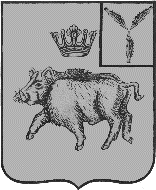 СОБРАНИЕ ДЕПУТАТОВБАЛТАЙСКОГО МУНИЦИПАЛЬНОГО РАЙОНАСАРАТОВСКОЙ ОБЛАСТИСто седьмое заседание Собрания депутатовпятого созываРЕШЕНИЕот 28.12.2022 № 709с.БалтайОб утверждении Положения о материальном и социальном обеспечении лиц, замещающих муниципальные должности в Контрольно-счетной комиссии Балтайского муниципального района Саратовской областиВ соответствии с Трудовым кодексом Российской Федерации,  Федеральным законом от 06.10.2003 № 131-ФЗ «Об общих принципах организации местного самоуправления в Российской Федерации», Федеральным законом от 07 февраля 2011 года № 6-ФЗ «Об общих принципах организации и деятельности контрольно-счетных органов субъектов Российской Федерации и муниципальных образований»,  решением Собрания депутатов Балтайского муниципального района Саратовской области от 06.04.2012 № 143 «О Контрольно-счетной комиссии Балтайского муниципального района Саратовской области», руководствуясь Уставом Балтайского муниципального района Саратовской области, Собрание депутатов Балтайского муниципального района Саратовской области РЕШИЛО:1.Утвердить Положение о материальном и социальном обеспечении лиц, замещающих муниципальные должности в Контрольно-счетной комиссии Балтайского муниципального района Саратовской области, согласно приложению.2.Признать утратившими силу решения Собрания депутатов Балтайского муниципального района:-от 20.03.2013 № 251 «Об утверждении Положения о денежном содержании лиц, замещающих должности муниципальной службы в Контрольно-счетной комиссии Балтайского муниципального района Саратовской области»;-от 21.12.2018 № 332 «О внесении изменений в решение Собрания депутатов Балтайского муниципального района от 20.03.2013 № 251 «Об утверждении Положения о денежном содержании лиц, замещающих должности муниципальной службы в Контрольно-счетной комиссии Балтайского муниципального района Саратовской области»;-от 25.10.2019 № 394 «О внесении изменений в решение Собрания депутатов Балтайского муниципального района от 20.03.2013 № 251 «Об утверждении Положения о денежном содержании лиц, замещающих должности муниципальной службы в Контрольно-счетной комиссии Балтайского муниципального района Саратовской области»;-от 14.11.2019 № 407 «О внесении изменений в решение Собрания депутатов Балтайского муниципального района от 20.03.2013 № 251 «Об утверждении Положения о денежном содержании лиц, замещающих должности муниципальной службы в Контрольно-счетной комиссии Балтайского муниципального района Саратовской области»;-от 29.10.2020 № 493 «О внесении изменений в решение Собрания депутатов Балтайского муниципального района от 20.03.2013 № 251 «Об утверждении Положения о денежном содержании лиц, замещающих должности муниципальной службы в Контрольно-счетной комиссии Балтайского муниципального района Саратовской области»;-от 01.12.2021 № 602 «О внесении изменений в решение Собрания депутатов Балтайского муниципального района от 20.03.2013 № 251 «Об утверждении Положения о денежном содержании лиц, замещающих должности муниципальной службы в Контрольно-счетной комиссии Балтайского муниципального района Саратовской области»;-от 26.10.2022 № 676 «О внесении изменений в решение Собрания депутатов Балтайского муниципального района от 20.03.2013 № 251 «Об утверждении Положения о денежном содержании лиц, замещающих должности муниципальной службы в Контрольно-счетной комиссии Балтайского муниципального района Саратовской области».3.Настоящее решение подлежит обнародованию и вступает в силу с 30 декабря 2022 года.4.Контроль за исполнением настоящего решения возложить на постоянную комиссию Собрания депутатов Балтайского муниципального района по бюджетно-финансовой политике и налогам.Председатель Собрания депутатовБалтайского муниципального района 			            Н.В.МеркерГлава Балтайского муниципального района						   А.А.ГруновПриложениек решению Собрания депутатовБалтайского муниципального района Саратовской областиот 28.12.2022 № 709Положениео материальном и социальном обеспечении лиц, замещающих муниципальные должности в Контрольно-счетной комиссии Балтайского  муниципального района Саратовской области1.Общие положения1.1.Настоящее Положение разработано в соответствии Трудовым кодексом Российской Федерации,  Федеральным законом от 06.10.2003    № 131-ФЗ «Об общих принципах организации местного самоуправления в Российской Федерации», Федеральным законом от  07 февраля  2011 года № 6-ФЗ «Об общих принципах организации и деятельности контрольно-счетных органов субъектов Российской Федерации и муниципальных образований», решением Собрания депутатов Балтайского муниципального района Саратовской области от 06.04.2012 № 143 «О Контрольно-счетной комиссии Балтайского муниципального района Саратовской области», Уставом Балтайского муниципального района и определяет размеры и условия оплаты труда, порядок предоставления отпуска, а также другие меры материального и социального обеспечения лиц, замещающих муниципальные должности в Контрольно-счетной комиссии Балтайского муниципального района Саратовской области на постоянной (штатной) основе (далее – лица, замещающие муниципальные должности).1.2.Финансирование расходов, связанных с реализацией настоящего Положения, осуществляется за счет средств бюджета Балтайского муниципального района Саратовской области.2. Оплата труда2.1.Оплата труда лиц, замещающих муниципальные должности  производится в виде вознаграждения и дополнительных выплат в денежной форме (рублях).2.2.Ежемесячное денежное вознаграждение лиц, замещающих муниципальные должности, устанавливается в соответствии с приложением к настоящему Положению.2.3.Увеличение (индексация) размера денежного вознаграждения лиц, замещающих муниципальные должности, производится в соответствии с законодательством, нормативно-правовыми актами Балтайского муниципального района, а также в размерах и в сроки, предусмотренные для муниципальных служащих органов местного самоуправления Балтайского муниципального района, путем внесения изменений в настоящее Положение.3. Дополнительные выплаты3.1.К дополнительным выплатам лицам, замещающим муниципальные должности, относятся: –единовременная выплата при предоставлении ежегодного основного оплачиваемого отпуска;–материальная помощь;–иные выплаты.3.2.Один раз в год лицам, замещающим муниципальные должности, производится единовременная выплата в размере одного денежного вознаграждения при предоставлении ежегодного оплачиваемого отпуска.3.3.Единовременная выплата при предоставлении ежегодного оплачиваемого отпуска (далее – единовременная выплата) производится на основании заявления лиц, замещающих муниципальные должности, о предоставлении отпуска.3.4.При разделении отпуска на части единовременная выплата к отпуску производится к одной из его частей, указанной в заявлениях лиц, замещающих муниципальные должности.3.5.В случае если лица, замещающие муниципальные должности, не использовали в течение календарного года свое право на ежегодный оплачиваемый отпуск, единовременная выплата производится в последнем месяце календарного года на основании письменного заявления.3.6.Лицам, замещающим муниципальные должности, впервые принятым на работу, единовременная выплата к отпуску производится пропорционально полным календарным месяцам с момента приема на работу до окончания календарного года.3.7.При увольнении лиц, замещающих муниципальные должности, единовременная выплата осуществляется за фактически отработанные полные календарные месяцы в текущем календарном году.Решение о выплате единовременной выплаты принимается правовым актом Контрольно-счетной комиссии Балтайского муниципального района.3.8.Лицам, замещающим муниципальные должности, предоставляться материальная помощь в размере 20% от денежного вознаграждения при документальном подтверждении в случаях:–рождения ребенка;–регистрации брака;–в случае утраты или повреждения имущества в результате стихийного бедствия и иных непредвиденных обстоятельств (пожар, хищение имущества, авария газо-, тепло- и водоснабжения);–в случае длительной болезни и лечения, необходимости дорогостоящих лекарств, медикаментов и дорогостоящей операции;–смерти близкого родственника (родители, супруги, дети);–смерти лица замещающего муниципальную должность, при котором материальная помощь выплачивается близким родственникам на основании их письменного заявления.3.9.Лицам, замещающим муниципальные должности, могут предоставляться иные денежные выплаты в следующих случаях: –при награждении государственными, областными, муниципальными наградами в порядке и на условиях, установленных законодательством Российской Федерации, Саратовской области, нормативно-правовыми актами Балтайского муниципального района;–в связи с выходом на государственную пенсию, при наличии стажа не менее 15 лет в органах местного самоуправления на муниципальных и выборных должностях в размере одного денежного вознаграждения;–в связи с профессиональным праздником в размере не превышающим одного денежного вознаграждения;–к юбилейным датам: 50 лет и каждые последующие пять лет со дня рождения в размере не превышающим 50% денежного вознаграждения.3.10. Решение о дополнительных выплатах, указанных в пункте 3.1. принимается правовым актом Контрольно-счетной комиссии Балтайского муниципального района.4. Фонд оплаты труда4.1.При формировании фонда оплаты труда лиц, замещающих муниципальные должности, сверх суммы средств, направляемых на выплату денежного вознаграждения, предусматриваются средства для выплаты (из расчета на год): – единовременной выплаты – в размере одного денежного вознаграждения;– материальной помощи – в размере 0,2 денежного вознаграждения;– иных выплат  – в размере 2,5 денежного вознаграждения.5. Порядок предоставления отпуска5.1.Лицам, замещающим муниципальные должности, предоставляются:1)ежегодный основной оплачиваемый отпуск продолжительностью 30 календарных дней;2)ежегодный дополнительный оплачиваемый отпуск за выслугу лет – из расчета один календарный день за каждый год муниципальной службы и каждый год замещения муниципальных должностей, но не более 10 календарных дней;3)ежегодный дополнительный оплачиваемый отпуск за ненормированный рабочий день продолжительностью 3 календарных дня;4)краткосрочный отпуск с сохранением среднего заработка:– при рождении ребенка или усыновлении 2 календарных дня;– в связи со свадьбой 3 календарных дня;– в связи со смертью родственников (родителей, супругов, детей, родных братьев, сестер) 3 календарных дня.5.2.Лицам, замещающим муниципальные должности по семейным обстоятельствам и другим уважительным причинам может быть предоставлен отпуск без сохранения заработной платы в соответствии с действующим законодательством.5.3.Решение о предоставлении отпуска лицам замещающим муниципальные должности, принимается правовым актом председателя Собрания депутатов Балтайского муниципального района.6. Дополнительные гарантии лицам, замещающим (замещавшим)муниципальные должности	6.2.Время работы лиц, замещающих муниципальные должности засчитывается в стаж муниципальной службы.6.3.Лицам, замещавшим муниципальные должности в Контрольно-счетной комиссии Балтайского муниципального района, устанавливается и выплачивается ежемесячная доплата к страховой пенсии в порядке и на условиях установленных нормативно-правовыми актами Балтайского муниципального района. Приложениек Положению о материальном и социальном обеспечении лиц, замещающих муниципальные должности в Контрольно-счетной комиссии Балтайского муниципального района Саратовской областиДенежное вознаграждениелиц, замещающих муниципальные должностив Контрольно-счетной комиссии Балтайского муниципального районаНаименование должностейРазмер денежного вознаграждения(руб. в месяц)Председатель Контрольно-счетной комиссии48750,00